A Journey of Faith Discovery September :  Sunday 11th   3pm followed by refreshmentsBack to basics:  The relevance of practice in our current culture.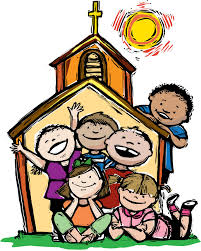 October:         Monday   3rd   7 30 pmWhat is confirmation all about? Clips and discussion for parents and candidatesNovember:  Tues 1st   Take a moment to drop into the church and light a candle. Quietly remember   anyone who has gone before us (or a pet we have lost) Sunday 27th  November for a preparation massDecember:   Advent    on line resources to help the families prepare for Christmas January :   A simple social justice project and preparation mass   on the 22nd of the monthFebruary / March   Love Life Live Lent on line resources for the whole family to take part in April    Palm Sunday(2nd of April)  preparation mass – ceremony of light-  Confirmation 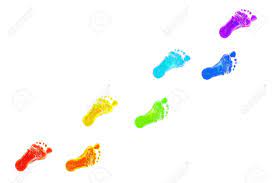 